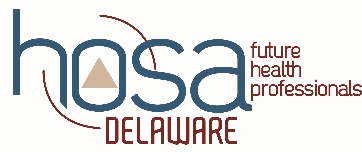 Advisory/Leadership Team2017-2018 ScheduleMeeting dates with State OfficersWednesday	6/28/17	POW				Conference Call 		1830-1930Wednesday	7/12/17	POW				Conference Call 		1830-1930								 Wednesday	7/19/17	POW/Pictures (weather)	Townsend Building  		1500-1630															 Wednesday	8/2/17		POW				Conference Call			1500-1630Wednesday	8/16/17	POW				Conference Call			1500-1630Friday		8/31/16	Retreat (M)			TBD				0900-2000Sat-Tues	9/16-9/19/17	WLA				 Washington, DC		Saturday	9/23/17	Emergency Preparedness Day	Ag Museum Dover		0800-1400Saturday	10/7/17	Community Service Project	Tri-State Bird Rescue		900-1600Sunday		10/15/17	Easterseals Walk		Long Neck			1500-1800Thursday	10/25-10/26	Fall Leadership Conference	DSU				0830-1500Saturday 	10/28/17	Community Service Project	Newark Senior Center		800-1600	 Wednesday 	12/13/17	Business Meeting		Townsend Bldg. Dover		1700-1900  				Holiday Celebration		Library Conference RoomFriday		1/12/17	Career Fusion			STAR Campus			 TBDWednesday	1/17/18	HOSA Live Planning		Townsend Bldg. Dover		1730-1930								Library Conference RoomThursday	2/1/18		HOSA Live Event		Online				TBD Thursday 	2/15/18	Rare Disease Display-Round 1	Collette Bldg. Dover		1000-1400								Conference Room DTuesday	2/28/18	Rare Disease Day		A.I. DuPont Hospital 		900-1600Tuesday 	3/7/18		Rare Disease (Make-Up Day)	A.I. DuPont Hospital 		900-1600	Thursday	3/8/18		Middle School SLC		 TBD				0900-1600Wednesday 	3/14/18	Judges’ Gifts/SLC		Collette Bldg. Dover		1700-1900 								Warehouse Conference Room Tues-Thurs	3/26-3/28/18	DE HOSA SLC			 UD-STAR Campus		TBDFri-Sun		4/7-4/8/18	USA STEM Festival		Washington, DC			TBDSaturday 	4/28/18	Community Service Project	Newark Senior Center		800-1600Saturday	5/5/18		NAMI DE Walk			Glasgow Park			TBDThursday	5/17/18	Final HOSA Meeting (M)		TBD				TBDMeeting Dates with Teacher AdvisorsThursday	10/26/17	Conference Planning (M)	GSS Training Room*		1200-1500				PDMS Section 45662 		  Thursday	11/30/17	Conference Planning		Conference Call			1515-1545Thursday	12/21/17	Conference Planning		Conference Call			1515-1545Thursday	1/25/18	Conference Planning		Conference Call			1515-1545Thursday	2/22/18	Conference Planning		Conference Call			1515-1545Thursday	4/24/18	Conference Debrief (M)		GSS Training Room* 		1200-1500		 			PDMS Section 45663		  Meeting Dates with Student Activities CoordinatorsThursday	10/19/17	Conference Planning		Collette Building Dover		0900-1100									Conference Room DThursday	1/18/18	Conference Planning		Collette Building Dover		0900-1100									Conference Room DOnline TestingMonday	3/5/18		Opens								0800Friday		3/16/18	Closes  								1500